Рабочая программа по дополнительному  образованию детей с 2 до 3-х лет«Театр малышам»                                                           Составитель:                                                              Воротникова Татьяна Георгиевна                                                   с.ПодсинееПояснительная записка:          Театр - один из самых демократичных и доступных видов искусства для детей. Он позволяет решить многие актуальные проблемы современной педагогики и психологии, связанные с: -- формированием эстетического вкуса,-- художественным образованием и воспитанием детей,-- нравственным воспитанием,-- развитием коммуникативных качеств личности,-- воспитанием воли, памяти, воображения, инициативности, фантазии, речи,-- созданием положительного эмоционального настроя, снятием напряжённости, решением конфликтных ситуаций  через труд.          Театр раскрывает духовный и творческий потенциал ребёнка и даёт возможность адаптироваться ему в социальной среде. Искусство и театр решают вопросы музыкально-эстетического развития детей, приобретением ими важнейших навыков, связанных с развитием речи, голоса, артистических способностей, эмоционально обогащают детей, выявляют их способности и таланты.              Данный кружок предусматривает сотворчество со взрослыми и сверстниками, формы занятий варьируются в зависимости от этапа работы.            Куклы петрушечного типа широко используются в детском саду. Дети самые замкнутые, застенчивые охотно отгадывают загадки. В репертуаре кукольного театра и народные сказки. Театр картинок, забавные рисунки - всё это разнообразит детский театр.         Игры-аттракционы, вечера шутки и смеха радуют детей, вызывают улыбку и игрушки-забавы. При помощи театра игрушек разыгрываются спектакли-миниатюры, где роли действующих лиц "исполняют"  игрушки. Теневой театр - распространённый вид инсценировок сказок и сюжетных стихотворений.   Основная цель: создать хорошее настроение, обогащать детей впечатлениями, вызывать у них разнообразные эмоции, способствовать их общему развитию и эстетическому воспитанию. Задачи:1. Пробуждать интерес детей к театрализованной игре, создавать условия для её проведения. Формировать умение следить за развитием действия в играх-драматизациях и кукольных спектаклях, созданных педагогами ДОУ.2. Развивать умение имитировать характерные действия персонажей (птички летают, козлёночек скачет), передавать эмоциональное состояние человека (мимикой, позой, жестом, движением).3. Знакомить детей с приёмами вождения настольных кукол.4. Учить сопровождать движения простой песенкой.5. Вызывать желание действовать с элементами костюмов (шапочки, воротнички и т.д.) и атрибутами как внешними символами роли.6.  Развивать стремление импровизировать на несложные сюжеты песен, сказок.7. Развивать речь, обогащать словарь за счёт имён существительных, прилагательных, глаголов, местоимений, наречий.8. Развивать лексику, логику мышления и кругозор, уверенность в себе и других положительных качеств психической деятельности. Формы:     1. Игры-драматизации по сказкам.                   2. По стихотворениям.                   3. Потешки да шутки.                   4. Были-небылицы.                   5. Бабушка-загадушка (по мотивам русского фольклора).                   6. Комплексная деятельность по сказкам.Оборудование:1. Музыкальные игрушки.2. Музыкальный центр.3. Домик-ширма деревянная большая.4. Ширма картонная.5. Доска магнитная.6. Фланелеграф.7. Различные виды детских театров. Учебный план:    Категория обучаемых: дети дошкольного возраста 2-3 лет.                Периоды образовательной деятельности:Продолжительность каникул в течение учебного года:Расписание проведения дополнительного образования для детей «Театр малышам» Перспективный план  «Театр для малышей»Содержание курса рассчитано на  64 занятия.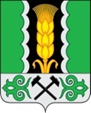 Муниципальное бюджетное дошкольное образовательное учреждение Подсинский детский сад «Алёнка»Муниципальное бюджетное дошкольное образовательное учреждение Подсинский детский сад «Алёнка»Алтай аймаа Муниципальнай пӱдiс «Алёнка» Кӧк хайадағы олған сады Муниципальнай бюджет школа алнындағы ӱгредiг учреждениезiАлтай аймаа Муниципальнай пӱдiс «Алёнка» Кӧк хайадағы олған сады Муниципальнай бюджет школа алнындағы ӱгредiг учреждениезiКаникулыСрокиКоличествокалендарных днейЗимние31.12.2021-10.01.202211Весенние24.03.2022-01.04.20227Итого календарных днейИтого календарных дней18День неделиПодгруппа Время проведенияВторник 115.15-15.25215.35-15-45Четверг 115.15-15.25215.35-15.45Среда 115.15-15.25215.35-15-45Пятница115.15-15.25215.35-15-45В неделю4/8В год 32/64№ п/п  Тема занятияМетоды и приемы   Программное содержание1«История театра. Театры нашего города». 1.Беседа.2.Просмотр видеоролика.Дать первичные представления. Знакомство с историейТеатра, воспитание эмоционально-положительного отношения к театру, пополнение словарного запаса.2Просмотр видеоролика и беседа «С чего начинается театр?»1.Беседа.2.Просмотр видеоролика.Дать первичные представления. Знакомство с понятием театр, видами театров, воспитание эмоционально-положительного отношения к театру. Пополнение словарного запаса.3«Как вести себя в театре?»1.Чтение стихотворений.2.Беседа.3.Просмотр видеоролика.Дать первичные представления. Познакомить с правилами поведения в театре, развивать речь детей, прививать детям любовь к поэтическому слову.4Сюжетно – ролевая игра «Театр».1.Чтение стихотворений.2.Беседа.3.Просмотр видеоролика.Дать первичные представления. Познакомить с правилами поведения в театре, развивать речь детей, прививать детям любовь к поэтическому слову.5Чтение сказки «Репка»1.Артикуляционная гимнастика.2. Упражнения «Угадай интонации», «Мимику».3.Скороговорки.4. Загадки.Прививать детям любовь к поэтическому слову, познакомить со сказкой «Репка», развивать выразительность жестов, мимики, голоса, пополнять словарный запас.6Мимика. Игра «Успокой куклу».1.Артикуляционная гимнастика.2. Упражнения «Угадай интонации», «Мимику».3.Скороговорки.4. Загадки.Прививать детям любовь к поэтическому слову, познакомить со сказкой «Репка», развивать выразительность жестов, мимики, голоса, пополнять словарный запас.7Знакомство с театральными профессиями.1.Беседа.2.Просмотр видеоролика «За кулисье».Дать первичные представления. Познакомить с театральными профессиями, воспитание эмоционально-положительного отношения к театру, пополнение словарного запаса.8Сила голоса.1.Артикуляционая гимнастика. 2.Скороговорки. 3.Пальчиковые игры.4.Подвижные игры «Перебежки», «Веселый бубен», «Эхо».Развивать артикуляцию и дикцию, познакомить детей с новыми скороговорками, играми, развивать правильное речевое дыхание, речевой аппарат.9Просмотр сказки «Репка»Игра на действие с воображаемыми предметами.1.Артикуляционная гимнастика.2.Игры и упражнения на воображение.Быть участниками сказки «Репка», развивать внимание, память, дыхание детей.10Пантомима. Репетиция сказки «Репка».1.Артикуляционная гимнастика.2. Игра «Вьюга», этюд «Старый гриб», «Цветочек». 3.Пальчиковые игры.Развивать наблюдательность, воображение детей.11Рисуем театр. Конкурс рисунков«В театре» (совместная деятельностьдетей и родите-лей).1.Беседа2. Рисунки Дать первичные представления. Познакомить детей с работой художника в театре, развивать выразительность жестов, мимики, голоса, пополнять словарный запас., совершенствовать умения в создании художественного образа.12«Как играют артисты». 1.Беседа.2.Театральные игры: «Угадай, что я делаю?», «Одно и тоже по-разному».Дать первичные представления. О игре артистов, развивать воображение, фантазию, память детей, умение общаться в предлагаемых обстоятельствах.13Изготовление атрибутов к сказке «Репка» (совместная деятельность детей и родите-лей).1.Беседа.2.Театральные игры.3.Атрибуты к сказке « Репка».Развивать воображение, фантазию, память детей, умение общаться в предлагаемых обстоятельствах.14Просмотр сказки «Репка».1.Артикуляционная гимнастика.2.Игры и упражнения на воображение. Развивать внимание, память, дыхание детей.15Чтение сказки К. Чуковского«Муха-Цокотуха», распре-деление ролей.1.Артикуляционная гимнастика2.Игры и упражнения на воображение.Прививать детям любовь к поэтическому слову, познакомить со сказкой «Муха- Цокотуха», развивать воображение, фантазию, память детей.16Раз, два, три, четыре, пять – стихимы будем сочинять.1.Артикуляционная гимнастика.1.Карточки с рифмами для стихотворений.Прививать детям любовь к поэтическому слову, развивать воображение, фантазию, память детей.17Начать работу над альбомом «Все о театре».1.Беседа.2.Артикуляционная гимнастика.3. Рисунки.Развивать воображение, фантазию, память детей, умение общаться в предлагаемых обстоятельствах, совершенствовать умения в создании художественного образа.18Музыка ветра. Дать детям понятие, что музыка помогает лучше понять образ героев сказки. 1.Музыкальная композиция«Карнавал животных», «Танец ветра и листочков» и музыка к сказкам «Репка», «Муха-Цокотуха».2.Упражнения.Развитие музыкального слуха, совершенствовать умения в создании художественного образа.19Игра  «Знаете ли вы ПДД?».1. Беседа.2.Артикуляционная гимнастика.3.Просмотр видеоролика.Дать первичные представления. Знакомство с правилами дорожного движения, пополнять словарный запас.20Мимические этюды у зеркала. 1.Упражнения на выразительность движений.2.Чтение стихотворения «Вот как я умею». 3.Загадки. 4.Скороговорки. 5.Игра «Что я умею».                                                                                                                                                                                                                                                                                                                                                                                                                                      Прививать детям любовь к поэтическому слову, развивать выразительность жестов, мимики, голоса, пополнять словарный запас.21«Язык жестов». 1. Беседа2.Артикуляционная гимнастика3.Скороговорки4. Чисто говорки.Учить языку жестов, познакомить детей с новыми скороговорками, играми, развивать воображение, зрительный глазомер.22«Мы играем в театр»1.Упражнения на выразительность движений.2. Чтение стихотворений. 3.Загадки. 4.Скороговорки. 5.Игры.Прививать детям любовь к поэтическому слову, развивать выразительность жестов, мимики, голоса, пополнять словарный запас.23«Мы- будущие артисты». 1.Упражнения на развитие выразительной пластики движений, на развитие выразительной мимики.2. Беседа.Развивать наблюдательность, воображение детей, совершенствовать умение выступать перед публикой.24Мультфильм по сказке «Теремок».  1.Мультфильм по сказке «Теремок».2. Игры.Прививать детям любовь к поэтическому слову, познакомить со сказкой «Теремок», развивать выразительность жестов, мимики, голоса, пополнять словарный запас.25Творческие игры: «Хорошо- плохо» - правила поведения в театре, дети изображают, используя мимику и пантомимику. Театр картинок «Мы играем и поем».1.Артикуляционная гимнастика2.Скороговорки3.Творческая игра «Хорошо- плохо».Развитие музыкального слуха, совершенствовать умения в создании художественного образа.26Театральный словарь исюжетно- роле-вые игры «Костюмер», «Гример». 1.Артикуляционная гимнастика.2.Скороговорки.3.Сюжетно- ролевые игры «Костюмер», «Гример».  Прививать детям любовь к поэтическому слову, развивать воображение, фантазию, память детей, пополнить словарный запас.27Чтение сказки «Муха- Цокотуха» с костюмами.1. Беседа.2.Упражнения на развитие выразительной пластики движений, на развитие выразительной мимики.Развивать наблюдательность, воображение детей.28Знакомство с театром марионеток. 1. Беседа.2.Артикуляционная гимнастика.3.Просмотр видеоролика.Дать первичные представления.Познакомить с театром марионеток, воспитание эмоционально-положительного отношения к театру, пополнение словарного запаса.29Инсценировказнакомых песен.1.Музыкальные композиции.2.Упражнения.Развитие музыкального слуха, совершенствовать умения в создании художественного образа.30Конкурс рисунков по сказке «Муха-Цокотуха» (совместная деятельность детей и родите-лей). 1.Беседа.2. Рисунки. Познакомить детей с работой художника в театре, развивать выразительность жестов, мимики, голоса, пополнять словарный запас., совершенствовать умения в создании художественного образа.31Предварительное чтение сказок: «Мужик и медведь», «Волк и семеро козлят»,«Курочка Ряба». 1.Чтение сказок «Мужик и медведь», «Волк и семеро козлят», «Курочка Ряба».2.Артикуляционная гимнастика.Развивать воображение, фантазию, память; пополнить словарный запас.32Знакомство с театром масок.1. Беседа.2.Артикуляционная гимнастика.3.Просмотр видеоролика.Дать первичные представления.Познакомить с театром масок, воспитание эмоционально-  положительного отношения к театру, пополнение словарного запаса.33Демонстрация театра на фланели. Сочиняем сказку сами. 1. Беседа.2.Артикуляционная гимнастика.3.Просмотр видеоролика.4.Игра «Птицелов». 5.Пальчиковые игры.Познакомить с театром на фланели, воспитание эмоционально- положительного отношения к театру, пополнение словарного запаса.34Беседа о дружбе и доброте; этюды на выразительность движений; на выражение основных эмоций.1. Беседа.2.Артикуляционная гимнастика.3.Просмотр видеоролика.4.Этюды на выразительность движений; на выражение основных эмоций.Провести беседу о дружбе и доброте, развивать воображение, фантазию, память детей, умение общаться в предлагаемых обстоятельствах.35Просмотр  сказки «Муха-Цокотуха».1. Беседа.2.Упражнения на развитие выразительной пластики. движений, на развитие выразительной мимики.Развивать наблюдательность, воображение детей, совершенствовать умение выступать перед публикой.36Рассказ о театре «Бибабо».1. Беседа.2.Артикуляционная гимнастика.3.Просмотр видеоролика.Познакомить с театром «Бибабо», воспитание эмоционально-положительного отношения к театру, пополнение словарного запаса.37Инсценировка сказки «Рукавичка».   1.Музыкальное сопровождение.2.Упражнения.3.Артикуляционная гимнастика.Развивать наблюдательность, воображение детей, совершенствовать умение выступать перед публикой.38Просмотр сказки «Муха-Цокотуха», изготовление костюмов, декораций.1.Музыкальное сопровождение.2.Упражнения.3.Артикуляционная гимнастика.Развивать наблюдательность, воображение детей.39Беседа «Трудно ли быть артистом?». Чтение  сказки «Рукавичка»1. Беседа.2.Артикуляционная гимнастика.3.Просмотр видеоролика.Провести беседу «Трудно либыть артистом?», развивать воображение, фантазию, память детей, пополнение словарного запаса.40Игра «Отгадайсказку по названиям предметов». Пальчиковая игра «Жили были в домике».1.Артикуляционная гимнастика.2. Игра «Отгадай сказку по названиям предметов».3.Пальчиковая игра. «Жили были в домике».Прививать детям любовь к поэтическому слову, развивать воображение, фантазию, память детей, пополнить словарный запас.41Эмоции.1.Артикуляционная гимнастика.2. Игры «Угадай эмоцию», «Испорченный телефон».Учить распознавать эмоции, по мимике и интонации, изображать эти эмоции, используя жесты, движения, голос, способствовать обогащению эмоциональной сферы. 42Показ спектакля «Муха –Цокотуха» младшим дошкольникам и родителям.1.Стихотворения.2.Танцы.3. Рисунки.4.Костюмы.Совершенствовать умение выступать перед публикой, развивать выразительность жестов, мимики, голоса, пополнять словарный запас.43Знакомство с театром на стенде (магнитный, нелеграф, театр теней). 1. Беседа.2.Артикуляционная гимнастика.3.Просмотр видеоролика.Познакомить с театром на стенде, воспитание эмоционально-положительного отношения к театру, пополнение словарного запаса.44Просмотр мультфильма «Трипоросенка», распределение ролей.1.Чтение сказки.2.Артикуляционная гимнастика.3.Просмотр видеоролика.Развивать наблюдательность, воображение детей.45Показ сказки «Три поросенка» с использованием фланелегафа. 1.Этюд «Встреча с другом». 2.Игра «Изобрази».3.Упражнение «Угадай эмоции героев сказки».Развивать наблюдательность, воображение детей.46Просмотр мульфильма «Три медведя», распределение ролей.1. Беседа.2.Артикуляционная гимнастика.3.Просмотр видеоролика.Познакомить со сказкой «Три медведя», прививать детям любовь к поэтическому слову.47Показ сказки «Три медведя» с использованием магнитной доски.1.Музыкальное сопровождение.2. Мимическая игра «Покажи настроение».3.Артикуляционная гимнастика.Совершенствовать умение выступать перед публикой, развивать выразительность жестов, мимики, голоса, пополнять словарный запас.48Театр теней, показ сказки «Красная шапочка». 1. Просмотр видеоролика.2.Артикуляционная гимнастика.3.Упражнение «Превращение».Познакомить с театром теней, воспитание эмоционально-положительного отношения к театру.49Знакомство с театром на столе (деревянный театр, театр контурных пазлов, театр матрешки, театр вязанных фигурок, театр из резиновых игрушек). Просмотр видеороликов. 1. Беседа.2.Артикуляционная гимнастика.3.Просмотр видеоролика.Познакомить с театром на столе, воспитание эмоционально-положительногоотношения к театру, пополнение словарного запаса.50Просмотр мультфильма «Теремок», 1.Чтение сказки.2.Артикуляционная гимнастика.3.Просмотр видеоролика.Развивать наблюдательность, воображение детей.51Показ театра «Теремок»на столе. Игра-разминка «Переда валки».1.Игра-разминка «Переда валки».2.Артикуляционная гимнастика.Совершенствовать умение выступать перед публикой, развивать выразительность жестов, мимики, голоса, пополнять словарный запас.52Просмотр мультфильма «Зайкина избушка», распределение ролей. Показ театра на столе.1.Чтение сказки.2.Артикуляционная гимнастика.3.Просмотр видеоролика.Совершенствовать умение выступать перед публикой, развивать выразительность жестов, мимики, голоса, пополнять словарный запас.53Знакомство с наручным театром (пальчиковый, театр наруку). 1. Беседа.2.Артикуляционная гимнастика.3.Просмотр видеоролика.Познакомить с наручным театром, воспитание эмоционально-положительного отношения к театру, пополнение словарного запаса.54Просмотр мультфильма «Курочка Ряба», 1.Артикуляционная гимнастика.2.Просмотр видеоролика.Развивать выразительность жестов, мимики, голоса, пополнять словарный запас.55Показ пальчикового театра «Курочка Ряба». 1.Артикуляционная гимнастика.2.Упражнение «Доброе слово курочке».Развивать наблюдательность, воображение детей.56Просмотр мультфильма «Колобок»,распределение ролей. Показ театра на руку.1.Артикуляционная гимнастика.2.Просмотр видеоролика.Развивать выразительность жестов, мимики, голоса, пополнять словарный запас.57Знакомство с верховым театром (тростевой, бибабо, театр ложек). 1. Беседа.2.Артикуляционная гимнастика.3.Просмотр видеоролика.Познакомить с верховымтеатром, воспитание эмоционально-положительного отношения к театру, пополнение словарного запаса.59Изготовление тростевых кукол (совместная деятельность детей иродителей). 1.Беседа.2.Игра «Хоровод».3.Тростевые куклы.куклы Развивать воображение, фантазию, память детей, умение общаться в предлагаемых обстоятельствах.60Знакомство с театром на полу (куклы марионетки). 1. Беседа.2.Артикуляционная гимнастика.3.Просмотр видеоролика.Познакомить с театром на полу, воспитание эмоционально-положительного отношения к театру, пополнение словарного запаса.61Изготовление кукол марионеток (совместная деятельность детей и родителей). 1.Беседа.2.Игры.3.Куклы марионетки.Развивать воображение, фантазию, память детей, умение общаться в предлагаемых обстоятельствах. Развивать выразительность жестов, мимики, голоса, пополнять словарный запас62Знакомство с живыми куклами(масочные куклы, платочные куклы,театр кукол –великанов). 1. Беседа.2.Артикуляционная гимнастика.3.Просмотр видеоролика.Познакомить с театром живых кукол, воспитание эмоционально-положительного отношения к театру, пополнение словарного запаса.63Показ масочного театра.1.Игра «Теремок».2.Артикуляционная гимнастика.Развивать выразительность жестов, мимики, голоса, пополнять словарный запас.64Театрализованная игра «Путешествие в мир сказок».1.Артикуляционная гимнастика.2. Игра «Отгадай сказку по названиям предметов».3.Пальчиковая игра. 4. Скороговорки.Показать отрывки из знакомых сказок, развивать выразительность жестов, мимики, голоса, пополнять словарный запас.I кв.Виды творческой деятельностиПрограммные задачиСредства воплощенияПредлагаемый репертуарI кв.Игры с музыкальным и стихотворным сопровождениеПобуждать детей принимать участие в играх, используя пальчиковые игрушки.Пальчиковые игры и игрушки.Р.н.п. «Идет коза рогатая» Р.н.п. «Водичка, водичка»Р.н.п. «Ладушки»I кв.Театрализованные игрыЗнакомить детей с приемами кукловождения пальчикового театра.Игрушки пальчикового театра.Р.н.п. «Коза-хлопота»Р.н.п. «Баю-баю»Р.н.п. «Пальчик-мальчик»I кв.Мини - игрыЗаинтересовать в просмотре показа взрослыми небольших сценок, с использованием стихотворных текстов.Куклы, атрибуты, необходимые для проведения развлечений.«В гости к кукле Кате»А. Барто «Игрушки»I кв.Самостоятельная театрально-игровая деятельностьВовлечение детей в этот вид деятельности, закрепление полученных знаний.Мягкая игрушка, игрушки пальчикового театра.Репертуар по выбору воспитателя.II кв.Виды творческой деятельностиПрограммные задачиСредства воплощенияПредлагаемый репертуарII кв.Игры с музыкальным и стихотворным сопровождениемПриобщать детей к сюжетным играм, изображать различных животных и птиц, используя шапочки-маски.Шапочки-маски.Р.н.п. «Сорока» «Зайчики и лисичка»(муз. Б. Финоровского, сл.. В. Антоновой)Р.н.п. «Ладушки»II кв.Театрализованные игрыПознакомить детей с приемами управления куклами театра.Набор кукол театра.Р.н.п. «Скачет зайка маленький»Р.н.п. «Курочка-тараторочка»II кв.Мини - игрыЗаинтересовать в просмотре показа взрослыми небольших сценок, с использованием стихотворных текстов. Вовлекать детей в новогодний праздник.  Театр кукол.Р.н.с. «Курочка Ряба»Р.н.п. «Коза-хлопота»II кв.Самостоятельная театрально-игровая деятельностьПобуждать детей играть с куклами.Мягкая игрушка, игрушки пальчикового театра.Репертуар по выбору воспитателя.III кв.Виды творческой деятельностиПрограммные задачиСредства воплощенияПредлагаемый репертуарIII кв.Игры с музыкальным и стихотворным сопровождениемВызывать радостное чувство от участия в игреИнсценировка песенок, стихотворных текстов с использованием игрушек.Р.н.п. «Расти, коса, до пояса» Р.н.п. «Не вари кашу круто»«Птичка летает»,  «Птичка клюет»  (муз.  Г. Фрида) III кв.Театрализованные игрыПознакомить детей с  настольным  театром.Настольный театр.Р.н.с. «Курочка Ряба»  Р.н.с. «Репка»III кв.Мини - игрыЗаинтересовать в просмотре показа взрослыми небольших сценок, с использованием стих-ных  текстовКукольный театр, пальчиковый театр.А. Барто «Игрушки»III кв.Самостоятельная театрально-игровая деятельностьСоздавать условия для самостоятельной деятельности детей.Мягкая игрушка, пальчиковый театр, кукольный театр.Репертуар по выбору воспитателя.